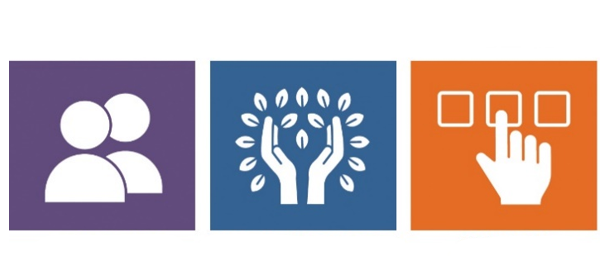 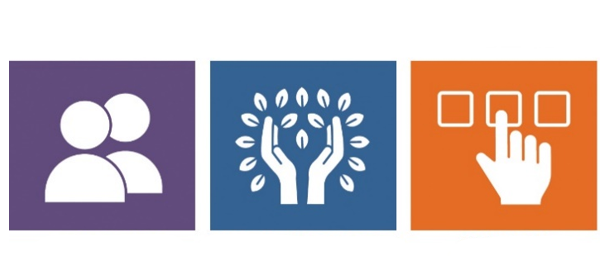 Agency with ChoiceAgency with Choice提供与服务提供商合作的方案。若个人希望分担选择支持服务人员和管理自身日常活动的责任，则可考虑Agency with Choice模式。选择这种支持模式的个人，会获得分配的预算，用于购买服务，以满足自身需求。参与者/家庭可以确定自己想要聘用的人员，并由服务提供商协助处理招聘程序、工资管理及其他相关事项。Agency with Choice计划具有如下特点：实行联合聘用模式，即服务提供商充当雇主，与个人开展合作，协助培训和管理员工。服务提供商根据自身人事政策，协助面试、招聘参与者/家庭确定的员工并商定工资水平。参与者/家庭负责员工日常监督工作。服务提供商负责支付员工工资，包括代扣代缴、申报及缴纳联邦和州所得税与就业税，并提供劳工保险单。服务提供商向个人提供月度财务报告，以便个人了解各项开支是否符合计划，并可在必要时做出调整。Agency with Choice计划模式的服务选项包括：服务引导个性化居家支持个性化日间支持灵活拨付马萨诸塞州发展服务部